Library Volunteer Manager Peers - Notes10-7-20 1:30 ESTHost: Wendy Johnson, Indianapolis Public Librarywjohnson@indypl.orgHello, Friends!My apologies for the delay in getting these notes to you! We had a great discussion about a virtual volunteering by being a Citizen Scientist (Thank you, Kimi) and using Niche Academy (Thank you, Jessica) for volunteer training. We also tossed around some ideas about volunteer handbooks and how to distribute them virtually. As always, there are some intriguing ideas, like, “Do I really need a handbook?” So much to consider!Take care!WendyTopics Discussed Needs AssessmentCedar Rapids PL is going to conduct a needs assessment for volunteer engagement opportunities. What stays. Long-term goals. Looking back – now – looking forward. The survey will go to leadership and will be the catalyst for discussions about strategic planning with inclusion of volunteers.The conversation turned a volunteer survey. Here are some possible questions to determine volunteer impact/reach:What have you learned about the library since volunteering?Have you told your friends, neighbors, family about a service/program or something interesting about the library?Have you spoken to a government official about the library?Have you given money to the library?Citizen Scientist (Thank you Kimi!)See below for St. Charles’ marketing pieceA way of engaging volunteers (and patrons)A form of micro-volunteerism (snippets of time)SciStarter.orgStudents can get credit for virtual volunteer work. SciStarter.org offers support to libraries: stock pictures, social media, FB events, slide decks, and event registration.Links to apps – like iNaturalist or DebrisTrackerFuture citizen scientist “kits” for projects for loanThe host a weekly call for libraries on ThursdaysOther websites with projectsZooniverseSmithsonian Digital Volunteers Transcript Center https://transcription.si.edu — here’s a specific one: Phyllis Diller Gag File: https://transcription.si.edu/phyllis-diller-cardsFrom the Page, https://fromthepage.com/ manuscript translation (IndyPL used this with volunteers)Niche Academyhttps://www.nicheacademy.com/A library tool Training, testing, tracking participationRelatively easySwitch from user to builder view – real time creationCreate teams by rolesSome training is already available to share with the public and staff, like OverdriveVolunteer Handbooks vs. Policy ManualHow much of the in depth policy do you include in your handbook?Start with policies, move on to procedures, then create handbook – this is best practiceReminder, “Volunteer is NOT a title”Mission focused, volunteers are part of the teamTechnology for a “smart” handbookWord – table of contents, save as a PDFAccordion format on webEmail handbook to volunteers, have them sign-off that they have received it.  Saves on printing costs.Samples of handbooks in the ClearingHouse under “Management Tools”In place of a handbook: 4 page pamphlet style for handbook3 pages of “policies” with a volunteer agreement for their signature Resources and Training OpportunitiesVolgistics National Peer Group – on-line – 2nd Tuesday of the Month – free! FMI contact Jessica Link, linkj@crlibrary.org. Recordings are available.ServeOhio will be hosting Ohio Conference on Service & Volunteerism on-line in October – Free! Strengthening Relationships and Community in a Virtual WorldOctober 15, 2020 1:00 - 3:00 PM, Presenter: Beth SteinhornStrategies to Identify and Overcome Implicit BiasOctober 22, 2020 1:00 - 3:00 PM, Presenter: Sierra AustinCreating a More Diverse & Inclusive Environment Through the Mechanisms that Engage Volunteers October 29, 2020 1:00 - 3:00 PM, Presenter: Jerome TennilleSureImpact webinar “Proving Your Social Return on Investment: How to communicate your unarguable value.” Sheri Chaney Jones, president. October 22, 1:00ET, https://www.sureimpact.com/news-eventsGetInvolved ClearingHouse -  https://getinvolvedclearinghouse.org/ LOTS of wonderful examples, plus a listing of upcoming free events/webinars. Send any documents you’d like to share for the greater good to Carla - clehn@califa.org. Future TopicsEncore topic: How are we, as volunteer leaders, going to track and report on our volunteer programs during this time?  What metrics or outcomes will represent our and our volunteers’ connection to the mission/strategic plan?Encore topic: Reinventing our programsDiversity and Inclusion in our volunteer programsUniversity of North Carolina – Charlotte (UNCC) Class Project UpdateVirtual volunteer positions for older volunteers (Carla)Volunteer Managers that run tutoring programs/ homework helper programs that are staffed by volunteers (Becky)Citizen Scientists – Kimi, How’s this going?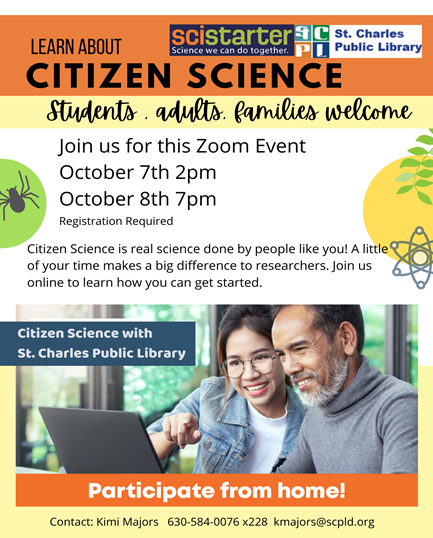 